Zapraszamy Państwa serdecznie do spędzenia Świąt Wielkanocnych w Willi Jędruś. 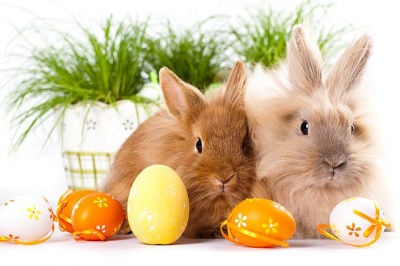 PAKIET 5-DNIOWY30.03.2018 - 03.04.2018 Pakiet zawiera: 4 noclegi w pokojach z łazienkami4 śniadania w formie bogatego bufetu szwedzkiego 4 obiadokolacje serwowane z deserem, kompotem oraz wypiekami świątecznymidla najmłodszych gości malowanie pisanek każda rodzina otrzyma koszyczek ze święconką, który poświęcimy w naszym kościele w Murzasichlu (dowóz zaprzęgiem konnym)uroczyste śniadanie Wielkanocne świąteczna obiadokolacja z lampką wina w karczmie regionalnej z kapelą góralską na żywobezpłatny dostęp do bezprzewodowego Internetu WI-FIKarta Tatrzańska na czas pobytu (dla chętnych dostępna w recepcji), uprawniająca do zniżek z licznych atrakcji PodhalaMenu uroczystej obiadokolacji w karczmie przy której przygrywać będzie kapela góralska (18:00-22:00):Zupa: rosółDrugie danie : warkocz Maryny, ziemniaki , zestaw surówek Deser: szarlotka na ciepło z lodami i bitą śmietaną Stół szwedzki : patery z wędlinami , patery z serami regionalnymi , moskole z masłem czosnkowym, chleb swojski, smalec ze skwarkami, ogórki kiszone, sałatka, napoje zimne i gorące.Dodatkowe atrakcje zarówno dla dorosłych jak i dla dzieci: •  sala zabaw, boisko sportowe do gry w siatkówkę i koszykówkę, trampolina •  jacuzzi •  góralska bania. 550zł od osoby dorosłej450zł dzieci do lat 9Dzieci do lat 3 bezpłatnie (bez świadczeń)*w pokojach 2os nie obowiązują zniżki dla dzieci
*rezerwacja następuje po wpłaceniu zadatku

Doba hotelowa trwa od godziny 16:00 (w dniu przyjazdu) do godziny 11:00 (w dniu wyjazdu)
Na śniadania zapraszamy w godzinach 8:00 - 10:00, a na obiadokolacje 16:00 - 18:30.Istnieje możliwość przedłużenia pobytu.Koszt każdej dodatkowej doby z uwzględnieniem śniadania i obiadokolacji wynosi 80zł od os dorosłej oraz 65zł od dziecka do lat 9.W SPRAWIE INFORMACJI I REZERWACJI PROSZE O KONTAKTNR TEL. 607 167 025